SEGUNDO MEDIO GUIA DE QUIMICA N°3UNIDAD 1: Propiedades de las disoluciones químicas.OBJETIVO: Caracterizar soluciones del entorno.FECHA DE TERMINO: 12 DE MAYOACTIVIDADES:Escucha el vídeo y completa las tablas colocando una X donde corresponda https://www.youtube.com/watch?v=iHA_TEiG2hk&feature=youtu.beInvestiga acerca de diversas soluciones que aparecen en la tabla. Completa cada característica como lo indica el ejemplo del bronce. Te sugiero la siguiente página web: https://www.ejemplos.co/40-ejemplos-de-disoluciones/A partir de la investigación (datos que pusiste en la tabla ), contesta lo siguiente:¿Cómo se encuentran las partículas de soluto en una solución? Consulta con el libro de la asignatura, pág. 24 (disolución química), Revisa el video   https://www.youtube.com/watch?v=3fOeGGfpiy8¿Cómo se relaciona el estado físico del soluto y del solvente con el estado físico de la solución?https://www.youtube.com/watch?v=QRMNnxhD5CQ¿Qué diferencia una solución de una mezcla heterogénea y de una sustancia pura?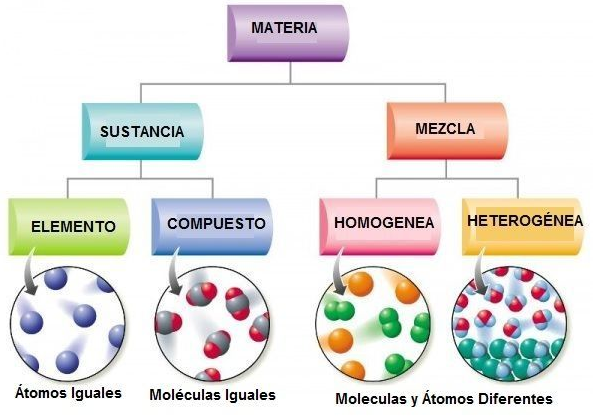 ¿Pueden reconocer a simple vista una sustancia pura de una solución?  EVALUACIÓN 1. Indica en la línea que está debajo de cada una de las propuestas del cuadro si es una mezcla homogénea o heterogénea.Jugo natural		             Agua mineral gasificada  		Acero……………………			…………………………………..			…………………………….Suero fisiológico		Alcohol (desinfectante)			Gas natural…………………………		……………………………………..		………………………2. Completa la siguiente tabla cuando corresponda, usando la información anteriorEscribe dos ejemplos de soluciones diferentes a las propuestas en la pregunta 1.Explica cómo prepararías una solución acuosa cualquiera.ACTIVIDAD1SUSTANCIA PURASMEZCLASFormadas por un sólo componenteFormadas por más de un componenteSiempre tienen aspecto homogéneoTienen propiedades específicasNo tienen propiedades específicasTienen componentes que se pueden separarACTIVIDAD2MEZCLA HOMOGENEAMEZCLAS HETEROGENEASe distinguen a simple vista sus componentesSus componentes no se distribuyen de forma regularSus componentes se distribuyen de forma regularNo se distinguen a simple vista sus componentes ni con un microscopioDISOLUCIONESTADO FISICO DISOLUCIONSOLUTOESTADO FISICO SOLUTOSOLVENTEESTADO FISICO DEL SOLVENTEBRONCEsólidaEstaño sólidocobresólidoAIREALCOHOL (90°)BEBIDA GASEOSAACEROTE CON AZUCARAGUA DE MARAGUA POTABLEAGUA MINERALMONEDA 100 PESOSPETROLEOSUERO FISIOLOGICOSOLUCIONSOLUTOSOLVENTE